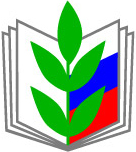 Продолжение. Начало в правовой листовке №8 (август 2023)Если указали срок окончания договора периодом, то рекомендуем прекращать его предыдущей датой, а не в ту же дату, когда он начался. Так вы избежите претензий, что работник продолжил работу после истечения договора. В случае спора ссылайтесь на то, что во всех отраслях права подход к окончанию срока един и Верховный суд поддерживает этот вариант.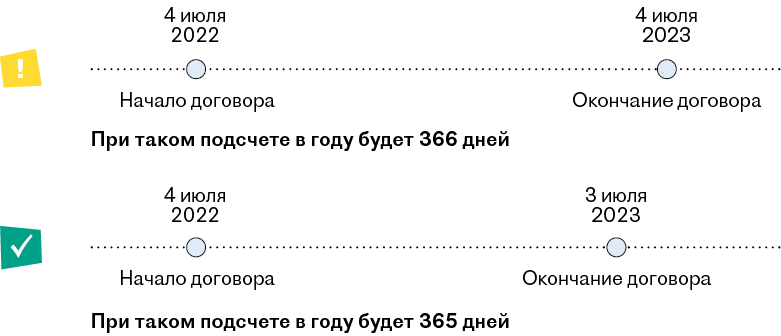 Как прописать условие о сроке в трудовом договоре…..                                                                  г. Строитель                                         04.07.20231.1. По настоящему трудовому договору Работодатель предоставляет Работнику работу по должности учителя, а Работник обязуется лично выполнять указанную работу в соответствии с условиями настоящего трудового договора.1.2. В соответствии с ч.2 ст. 59 ТК по соглашению сторон трудовой договор заключен на один год. Последним днем работы является 03.07.2024Укажите конкретную дату истечения  срока  договораУбедитесь, не выпадает ли последний день срока на выходнойЕсли срок договора закончится в будний день, то никаких проблем не будет. Но если он выпал на выходной или праздник, начнутся сложности. Они возникнут вопреки правилу, что последний день срока в такой ситуации переносится на ближайший рабочий день, ст. 14 ТК. Дело в том, что не все суды его разделяют. Судьи считают, что оно не распространяется на прекращение срочного трудового договора.   ПримерРаботодатель заключил с работником срочный договор до 14 ноября. Но так как этот день выпал на воскресенье, работодатель издал приказ об увольнении в понедельник 15 ноября. Суд признал увольнение незаконным. Он не согласился, что действует правило о переносе срока, совпавшего с выходным днем, на следующий рабочий день. Прекращение трудового договора в связи с истечением срока его действия происходит независимо от воли сторон в связи с наступлением определенной даты, указанной в трудовом договоре в качестве окончания срока, определение Верховного суда Республики Татарстан от 20.03.2023 по делу № 33-3424/2023.В другом примере суд, наоборот, посчитал, что день увольнения, который совпал с выходным, должен быть перенесен на следующий рабочий день по правилам части 4 статьи 14 ТК, постановление Третьего кассационного суда общей юрисдикции от 30.01.2023 № 88-1342/2023 по делу № 2-2422/2021Сказать, какой подход единственно правильный, сложно. В конфликтных ситуациях лучше уволить в выходной. А безопаснее всего отследить заранее, на какой день выпадает окончание срока договора, и указать такую дату, чтобы она приходилась на рабочий день.  Шпаргалку «Суббота и воскресенье в 2023–2026 гг.» смотрите в приложении к правовой листовке.Отсчитайте три дня от даты увольнения, чтобы предупредить работникаПосле того как определили дату окончания договора и убедились, что он не выпал на выходной, отсчитайте три дня для предупреждения работника об увольнении. Срок считайте в календарных днях, ч. 1 ст. 79 ТК. От того, какую дату работодатель считает днем истечения договора, будет зависеть, какая крайняя дата предупреждения об увольнении.Поскольку срок предупреждения работника связан с прекращением трудовых отношений, то отсчет начинается на следующий день после предупреждения работника об увольнении, ч. 2 ст. 14 ТК. Некоторые суды не видят причин признавать увольнение незаконным из-за отсутствия уведомления. В Трудовом кодексе такие последствия не предусмотрены, определение Восьмого кассационного суда общей юрисдикции от 12.05.2020 № 88-8492/2020 по делу № 2-6482/2019. Другие суды считают это обстоятельство важным и считают процедуру увольнения нарушенной, определение Верховного суда Республики Коми от 01.12.2022 по делу № 33-8465/2022. Безопасный вариант — направить уведомление заранее, не дожидаясь, когда на это останется три дня. Другой совет — отсчитывать этот срок в рабочих, а не в календарных днях.